ЗАКОН ИВАНОВСКОЙ ОБЛАСТИОБ ОБЩЕСТВЕННОЙ ПАЛАТЕ ИВАНОВСКОЙ ОБЛАСТИПринятИвановской областной Думой25 мая 2006 годаНастоящий Закон принят в соответствии с Федеральным законом от 21.12.2021 N 414-ФЗ "Об общих принципах организации публичной власти в субъектах Российской Федерации" в целях консолидации структур гражданского общества, формирования, обеспечения деятельности и развития гражданского участия в выработке и реализации государственной политики в Ивановской области.(в ред. Закона Ивановской области от 31.10.2023 N 47-ОЗ)Глава I. ОБЩИЕ ПОЛОЖЕНИЯСтатья 1. Общественная палата Ивановской области1. Общественная палата Ивановской области (далее - Общественная палата) обеспечивает взаимодействие граждан Российской Федерации, проживающих на территории Ивановской области (далее - граждане), и некоммерческих организаций, созданных для представления и защиты прав и законных интересов профессиональных и социальных групп, осуществляющих деятельность на территории Ивановской области (далее - некоммерческие организации), с территориальными органами федеральных органов исполнительной власти, органами государственной власти Ивановской области и органами местного самоуправления, находящимися на территории Ивановской области (далее - органы местного самоуправления), в целях учета потребностей и интересов граждан, защиты прав и свобод граждан, прав и законных интересов некоммерческих организаций при формировании и реализации государственной политики в целях осуществления общественного контроля за деятельностью территориальных органов федеральных органов исполнительной власти, органов исполнительной власти Ивановской области, органов местного самоуправления, государственных и муниципальных организаций, иных организаций, осуществляющих в соответствии с федеральными законами отдельные публичные полномочия на территории Ивановской области.(п. 1 в ред. Закона Ивановской области от 07.04.2017 N 23-ОЗ)2. Местонахождение Общественной палаты - город Иваново.Статья 2. Правовое положение Общественной палаты1. Общественная палата не является юридическим лицом.2. Статус и наименование "Общественная палата Ивановской области" не могут использоваться иными лицами и организациями на территории Ивановской области.Статья 3. Правовая основа деятельности Общественной палаты(в ред. Закона Ивановской области от 07.04.2017 N 23-ОЗ)Общественная палата осуществляет свою деятельность на основе Конституции Российской Федерации, федеральных конституционных законов, Федерального закона от 23.06.2016 N 183-ФЗ "Об общих принципах организации и деятельности общественных палат субъектов Российской Федерации", других федеральных законов, иных нормативных правовых актов Российской Федерации, Устава Ивановской области, настоящего Закона, других законов и иных нормативных правовых актов Ивановской области.Статья 4. Утратила силу. - Закон Ивановской области от 07.04.2017 N 23-ОЗ.Глава II. ФОРМИРОВАНИЕ И СОСТАВ ОБЩЕСТВЕННОЙ ПАЛАТЫСтатья 5. Утратила силу. - Закон Ивановской области от 07.04.2017 N 23-ОЗ.Статья 6. Состав Общественной палаты(в ред. Закона Ивановской области от 07.04.2017 N 23-ОЗ)1. Количественный состав Общественной палаты - двадцать четыре человека:восемь человек, утверждаемых указом Губернатора Ивановской области;восемь человек, утверждаемых постановлением Ивановской областной Думы;восемь человек, определяемых решением членов Общественной палаты, утвержденных Губернатором Ивановской области и Ивановской областной Думой.2. Не допускаются к выдвижению кандидатов в члены Общественной палаты:1) некоммерческие организации, зарегистрированные менее чем за один год до дня истечения срока полномочий членов Общественной палаты действующего состава;2) политические партии;3) некоммерческие организации, которым в соответствии с Федеральным законом от 25.07.2002 N 114-ФЗ "О противодействии экстремистской деятельности" (далее - Федеральный закон "О противодействии экстремистской деятельности") вынесено предупреждение в письменной форме о недопустимости осуществления экстремистской деятельности, - в течение одного года со дня вынесения предупреждения, если оно не было признано судом незаконным;4) некоммерческие организации, деятельность которых приостановлена в соответствии с Федеральным законом "О противодействии экстремистской деятельности", если решение о приостановлении не было признано судом незаконным.Статья 7. Порядок формирования Общественной палаты(в ред. Закона Ивановской области от 07.04.2017 N 23-ОЗ)1. Правом на выдвижение кандидатов в члены Общественной палаты обладают некоммерческие организации. При этом:зарегистрированные на территории Ивановской области структурные подразделения общероссийских и межрегиональных общественных объединений представляют свои кандидатуры в члены Общественной палаты Губернатору Ивановской области;зарегистрированные на территории Ивановской области некоммерческие организации, в том числе региональные общественные объединения, представляют свои кандидатуры в члены Общественной палаты в Ивановскую областную Думу;местные общественные объединения, зарегистрированные на территории Ивановской области, представляют свои кандидатуры в члены Общественной палаты в Общественную палату.2. Выдвижение в соответствии с положениями настоящей статьи кандидатов в члены Общественной палаты некоммерческими организациями осуществляется по решению их коллегиальных органов, обладающих соответствующими полномочиями в силу закона или в соответствии с уставами этих организаций, а при отсутствии коллегиальных органов - по решению иных органов, обладающих в силу закона или в соответствии с уставами этих организаций правом выступать от имени этих организаций.3. При выдвижении кандидатов в члены Общественной палаты должны быть соблюдены следующие условия:деятельность некоммерческих организаций в сфере представления и защиты прав и законных интересов профессиональных и социальных групп должна составлять не менее трех лет;каждая некоммерческая организация вправе предложить только одного кандидата из числа граждан, которые имеют место жительства на территории Ивановской области;некоммерческие организации имеют право на выдвижение кандидата из своего состава либо кандидата, не входящего в состав некоммерческой организации, но имеющего опыт защиты прав и свобод граждан, внесшего большой личный вклад в экономическое и социальное развитие Ивановской области;кандидат в члены Общественной палаты может выдвигаться только от одной некоммерческой организации.4. Не позднее чем за три месяца до истечения срока полномочий членов Общественной палаты Ивановская областная Дума размещает на своем официальном сайте в информационно-телекоммуникационной сети "Интернет" (далее - сеть "Интернет") информацию о начале процедуры формирования нового состава Общественной палаты.5. Некоммерческие организации, изъявившие желание выдвинуть своего кандидата (представителя) в Общественную палату, в тридцатидневный срок со дня размещения Ивановской областной Думой на своем официальном сайте в сети "Интернет" информации о начале процедуры формирования нового состава Общественной палаты направляют Губернатору Ивановской области, в Ивановскую областную Думу и в Общественную палату заявления о рассмотрении кандидатур для включения своих представителей в состав Общественной палаты (далее - заявление) с учетом пункта 1 настоящей статьи.6. К заявлению прикладываются:копия свидетельства о государственной регистрации некоммерческой организации;решение полномочного в соответствии с пунктом 2 настоящей статьи органа о выдвижении кандидата в члены Общественной палаты;копия устава некоммерческой организации;сведения о кандидате (в том числе информация о гражданстве кандидата; об основном месте его работы или службы, занимаемой должности; о принадлежности кандидата к политической партии; если у кандидата имелась или имеется судимость, - сведения о судимости кандидата, а если судимость снята или погашена, - также сведения о дате снятия или погашения судимости; если кандидат является депутатом и осуществляет свои полномочия на непостоянной основе, должны быть указаны сведения об этом);письменное согласие кандидата на участие в работе Общественной палаты;информация о деятельности некоммерческой организации в сфере представления и защиты прав и законных интересов профессиональных и социальных групп за три года, предшествующие дате подачи заявления;письменное согласие кандидата на обработку его персональных данных.7. Информация о некоммерческих организациях, направивших заявления о включении своего представителя в состав Общественной палаты Губернатору Ивановской области, в Ивановскую областную Думу и в Общественную палату, а также о выдвинутых ими кандидатах в Общественную палату в течение семи дней со дня прекращения приема заявлений размещается Губернатором Ивановской области, Ивановской областной Думой и Общественной палатой на своих официальных сайтах в сети "Интернет".8. Губернатор Ивановской области, Ивановская областная Дума рассматривают и утверждают по восемь членов Общественной палаты не позднее тридцати дней со дня прекращения приема заявлений о включении представителей некоммерческих организаций в состав Общественной палаты.9. Порядок рассмотрения кандидатур для утверждения членов Общественной палаты Губернатором Ивановской области определяется Губернатором Ивановской области.10. Порядок рассмотрения кандидатур для утверждения членов Общественной палаты Ивановской областной Думой устанавливается постановлением Ивановской областной Думы.11. Члены Общественной палаты, утвержденные Губернатором Ивановской области и Ивановской областной Думой, после своего утверждения, но не позднее восьмидесяти дней со дня размещения Ивановской областной Думой на своем официальном сайте в сети "Интернет" информации о начале процедуры формирования нового состава Общественной палаты принимают решение о приеме в члены Общественной палаты восьми представителей местных общественных объединений, зарегистрированных на территории Ивановской области, - по одному представителю от общественного объединения.12. Указы Губернатора Ивановской области и постановления Ивановской областной Думы об утверждении членов Общественной палаты подлежат официальному опубликованию.Решение о приеме в члены Общественной палаты, принятое в соответствии с пунктом 11 настоящей статьи, направляется для официального опубликования Губернатором Ивановской области.13. В случае досрочного прекращения полномочий члена Общественной палаты совет Общественной палаты в течение семи рабочих дней со дня прекращения полномочий члена Общественной палаты направляет в Ивановскую областную Думу письмо о необходимости утверждения нового члена Общественной палаты.Ивановская областная Дума размещает на своем официальном сайте в сети "Интернет" информацию о приеме заявлений о включении представителей некоммерческих организаций в состав Общественной палаты в срок не более семи рабочих дней со дня получения (регистрации) письма совета Общественной палаты о необходимости утверждения нового члена Общественной палаты.Утверждение нового члена Общественной палаты производится в том же порядке, в котором был утвержден выбывший член Общественной палаты.Статьи 8 - 10. Утратили силу. - Закон Ивановской области от 07.04.2017 N 23-ОЗ.Глава III. ЧЛЕН ОБЩЕСТВЕННОЙ ПАЛАТЫСтатьи 11 - 13. Утратили силу. - Закон Ивановской области от 07.04.2017 N 23-ОЗ.Статья 14. Компенсация расходов членов Общественной палаты(в ред. Закона Ивановской области от 07.04.2017 N 23-ОЗ)1. Член Общественной палаты вправе получать компенсацию понесенных за счет собственных средств расходов в связи с осуществлением им полномочий члена Общественной палаты в порядке и размерах, определенных настоящей статьей.2. Члену Общественной палаты возмещаются расходы, связанные с участием в мероприятиях, проводимых с участием Общественной палаты, на территории Российской Федерации:1) расходы по проезду от места жительства члена Общественной палаты к месту проведения мероприятия и обратно к месту его жительства - в размере фактических расходов, но не более:а) железнодорожным транспортом - стоимости проезда в четырехместном купе категории "К";б) автомобильным транспортом (в том числе личным) - стоимости проезда в транспортном средстве общего пользования (кроме такси);в) воздушным транспортом - стоимости проезда по тарифу экономического класса;2) расходы по найму жилого помещения - в размере фактических расходов, но не более стоимости стандартного однокомнатного (одноместного) номера.В случае направления члена Общественной палаты в такую местность, из которой он по условиям транспортного сообщения и характеру мероприятия имеет возможность ежедневно возвращаться в место его жительства, возмещение расходов по найму жилого помещения не производится.3. Основанием для направления члена Общественной палаты для участия в мероприятиях, предусмотренных пунктом 2 настоящей статьи, являются решение совета Общественной палаты о направлении члена Общественной палаты для участия в мероприятии и соответствующее официальное приглашение.4. Член Общественной палаты в срок не более десяти рабочих дней со дня возвращения из места проведения мероприятия представляет в аппарат Общественной палаты личное заявление о компенсации расходов с приложением оригиналов проездных документов и (или) документов, подтверждающих произведенные расходы.Статья 15. Удостоверение члена Общественной палаты1. Член Общественной палаты имеет удостоверение члена Общественной палаты (далее - удостоверение). Член Общественной палаты пользуется удостоверением в течение срока своих полномочий.2. Образец и описание удостоверения утверждаются Общественной палатой.Статья 16. Утратила силу. - Закон Ивановской области от 07.04.2017 N 23-ОЗ.Глава IV. ОРГАНЫ ОБЩЕСТВЕННОЙ ПАЛАТЫСтатья 17. Утратила силу. - Закон Ивановской области от 07.04.2017 N 23-ОЗ.Статья 18. Комиссии и рабочие группы Общественной палаты(в ред. Закона Ивановской области от 24.12.2010 N 155-ОЗ)1. Общественная палата образует комиссии и рабочие группы Общественной палаты.2. В состав комиссий Общественной палаты входят члены Общественной палаты. В состав рабочих групп Общественной палаты входят члены Общественной палаты, представители некоммерческих организаций, другие граждане.(п. 2 в ред. Закона Ивановской области от 07.04.2017 N 23-ОЗ)Глава V. ФОРМЫ РАБОТЫ ОБЩЕСТВЕННОЙ ПАЛАТЫСтатьи 19 - 24. Утратили силу. - Закон Ивановской области от 07.04.2017 N 23-ОЗ.Статья 25. Информационная функция Общественной палаты1. Общественная палата осуществляет сбор и обработку информации об инициативах граждан Российской Федерации и некоммерческих организаций.(в ред. Закона Ивановской области от 07.04.2017 N 23-ОЗ)2. Общественная палата организует и проводит гражданские форумы и слушания по актуальным вопросам общественной жизни.3. Общественная палата доводит до сведения граждан Российской Федерации, проживающих на территории Ивановской области, информацию об инициативах, указанных в пункте 1 настоящей статьи.4. Общественная палата ежегодно подготавливает и публикует доклад о своей деятельности.4.1 - 5. Исключены. - Закон Ивановской области от 07.04.2017 N 23-ОЗ.Статья 25.1. Осуществление общественного контроля Общественной палатой(в ред. Закона Ивановской области от 31.10.2023 N 47-ОЗ)1. Общественная палата осуществляет общественный контроль в порядке, предусмотренном Федеральным законом от 21.07.2014 N 212-ФЗ "Об основах общественного контроля в Российской Федерации", Законом Ивановской области от 07.07.2017 N 54-ОЗ "Об отдельных вопросах в сфере осуществления общественного контроля в Ивановской области".2. Общественная палата возмещает расходы, связанные с осуществлением полномочий членов Общественной наблюдательной комиссии Ивановской области по осуществлению общественного контроля за обеспечением прав человека в местах принудительного содержания и содействия лицам, находящимся в местах принудительного содержания (далее - Общественная наблюдательная комиссия Ивановской области), в порядке, установленном постановлением Правительства Ивановской области, и оказывает содействие в материально-техническом и информационном обеспечении деятельности Общественной наблюдательной комиссии Ивановской области.Глава VI. УЧАСТИЕ ОБЩЕСТВЕННОЙ ПАЛАТЫ В РАБОТЕ ОРГАНОВГОСУДАРСТВЕННОЙ ВЛАСТИ ИВАНОВСКОЙ ОБЛАСТИСтатья 26. Участие членов Общественной палаты в заседаниях Ивановской областной Думы, комитетов и комиссий Ивановской областной Думы, Правительства Ивановской области1. Совет Общественной палаты имеет право уполномочить членов Общественной палаты на присутствие на заседаниях Ивановской областной Думы, комитетов и комиссий Ивановской областной Думы или на присутствие на заседаниях Правительства Ивановской области.2. Члены Общественной палаты присутствуют на заседаниях Ивановской областной Думы, комитетов и комиссий Ивановской областной Думы или Правительства Ивановской области в порядке, определяемом указанными органами государственной власти Ивановской области.Статьи 27 - 28. Утратили силу. - Закон Ивановской области от 07.04.2017 N 23-ОЗ.Глава VII. ОБЕСПЕЧЕНИЕ ДЕЯТЕЛЬНОСТИ ОБЩЕСТВЕННОЙ ПАЛАТЫСтатья 29. Обеспечение деятельности Общественной палаты(в ред. Закона Ивановской области от 07.04.2017 N 23-ОЗ)1. Организационное, правовое, аналитическое, информационное, документационное, финансовое и материально-техническое обеспечение деятельности Общественной палаты осуществляется аппаратом Общественной палаты.2. Аппарат Общественной палаты является государственным учреждением Ивановской области, имеющим печать с изображением герба Ивановской области и со своим наименованием.(часть 2 в ред. Закона Ивановской области от 06.07.2018 N 41-ОЗ)3. Руководитель аппарата Общественной палаты назначается на должность и освобождается от должности Правительством Ивановской области по представлению совета Общественной палаты.Предложение о кандидатуре на должность руководителя аппарата Общественной палаты вносится советом Общественной палаты в Правительство Ивановской области не позднее 7 календарных дней со дня первого заседания Общественной палаты.Выдвижение кандидатур на должность руководителя аппарата Общественной палаты осуществляется членами совета Общественной палаты. Решение о кандидатуре на должность руководителя аппарата Общественной палаты принимается на заседании совета Общественной палаты большинством голосов от числа членов совета Общественной палаты, присутствующих на заседании, и оформляется в виде предложения по кандидатуре на должность руководителя аппарата Общественной палаты в соответствии с Регламентом Общественной палаты.К предложению по кандидатуре на должность руководителя аппарата Общественной палаты прилагаются следующие документы:1) заявление кандидата о согласии внесения в Правительство Ивановской области его кандидатуры для назначения на должность руководителя аппарата Общественной палаты;2) копия паспорта гражданина Российской Федерации или иного документа, удостоверяющего личность кандидата;3) копия трудовой книжки и (или) сведения о трудовой деятельности, оформленные в установленном законодательством Российской Федерации порядке;(п. 3 в ред. Закона Ивановской области от 25.12.2020 N 93-ОЗ)4) автобиография кандидата;5) копия документа об образовании кандидата, а также о дополнительном профессиональном образовании, присвоении ученой степени, ученого звания (при наличии);6) согласие кандидата на обработку его персональных данных.Правительство Ивановской области принимает решение о назначении руководителя аппарата Общественной палаты либо об отклонении представленной кандидатуры в течение 14 календарных дней со дня внесения предложения о кандидатуре.В случае принятия Правительством Ивановской области решения об отклонении представленной кандидатуры на должность руководителя аппарата Общественной палаты либо расторжении срочного трудового договора с руководителем аппарата Общественной палаты (образования вакансии на должность руководителя аппарата Общественной палаты) совет Общественной палаты в течение 7 календарных дней вносит в Правительство Ивановской области предложение по новой кандидатуре на должность руководителя аппарата Общественной палаты в порядке, предусмотренном настоящим Законом.(часть 3 в ред. Закона Ивановской области от 06.07.2018 N 41-ОЗ)4. Финансовое обеспечение деятельности Общественной палаты и ее аппарата осуществляется за счет бюджета Ивановской области в порядке, установленном действующим законодательством.Глава VIII. ВСТУПЛЕНИЕ В СИЛУ ЗАКОНАСтатья 30. Переходные положения1. Общественные объединения вправе выдвинуть только одного кандидата в члены Общественной палаты из своего состава или гражданина, не являющегося членом общественного объединения, но имеющего заслуги в социально-экономическом и культурном развитии Ивановской области, в охране здоровья, жизни и прав граждан, защите Отечества, государственном управлении и местном самоуправлении, внесшего большой личный вклад, способствующий развитию Ивановской области.2. Не допускаются к выдвижению кандидатов в члены Общественной палаты:1) общественные объединения, зарегистрированные в установленном законодательством порядке менее чем за один год до дня вступления настоящего Закона в силу;2) политические партии.3. Правом выдвижения кандидатов в члены Общественной палаты обладают общественные объединения, осуществляющие свою деятельность как на всей территории Ивановской области, так и на территории муниципальных образований, в том числе территориальные отделения всероссийских и межрегиональных общественных объединений, зарегистрированные в установленном законодательством порядке не позднее чем за один год до дня вступления настоящего Закона в силу.4. Общественное объединение, изъявившее желание выдвинуть своего кандидата (представителя) в Общественную палату, в двухмесячный срок со дня вступления в силу настоящего Закона направляет Губернатору Ивановской области или Ивановской областной Думе заявление о рассмотрении кандидатуры для включения своего представителя в состав Общественной палаты, оформленное решением руководящего коллегиального органа общественного объединения.5. Общественное объединение, изъявившее желание выдвинуть своего кандидата (представителя) в Общественную палату, имеет право направить заявление о включении своего представителя в состав Общественной палаты только в один из указанных органов государственной власти Ивановской области.6. К заявлению прикладываются копия свидетельства о государственной регистрации общественного объединения, решение полномочного в соответствии с уставом общественного объединения органа о выдвижении кандидата в члены Общественной палаты, сведения о кандидате и письменное согласие кандидата на участие в работе Общественной палаты, информация о деятельности общественного объединения.7. Губернатор Ивановской области рассматривает и утверждает членов Общественной палаты в тридцатидневный срок со дня прекращения приема заявлений о включении представителей организаций в состав Общественной палаты.8. Ивановская областная Дума рассматривает и утверждает членов Общественной палаты не позднее чем в тридцатидневный срок после утверждения Губернатором Ивановской области членов общественной палаты.9. Порядок рассмотрения кандидатур для утверждения членов Общественной палаты Губернатором Ивановской области определяется Губернатором Ивановской области.10. Порядок рассмотрения кандидатур для утверждения членов Общественной палаты Ивановской областной Думой устанавливается постановлением Ивановской областной Думы.11. Правовые акты об утверждении членов Общественной палаты публикуются в официальных средствах массовой информации.12. В случае досрочного прекращения полномочий члена Общественной палаты утверждение нового члена Общественной палаты вместо выбывшего производится органом, утвердившим члена Общественной палаты, полномочия которого досрочно прекращены.13. Общественная палата собирается на свое первое заседание не позднее чем через 30 дней со дня утверждения не менее двух третей от установленного настоящим Законом числа членов Общественной палаты.14. Общественная палата правомочна приступить к работе после утверждения не менее двух третей от установленного числа членов Общественной палаты.15. Созыв, организацию подготовки проведения первого заседания Общественной палаты и организационное, материально-техническое обеспечение деятельности Общественной палаты в переходный период осуществляет уполномоченный Губернатором Ивановской области исполнительный орган государственной власти Ивановской области в порядке, определенном распоряжением Губернатора Ивановской области.16. Первое заседание Общественной палаты открывает и ведет до избрания председателя старейший по возрасту член Общественной палаты.17. Правительство Ивановской области учитывает расходы на обеспечение деятельности Общественной палаты при подготовке проекта закона об областном бюджете на соответствующий год.Статья 31. Вступление в силу настоящего Закона1. Настоящий Закон вступает в силу со дня его официального опубликования, за исключением пунктов 1, 2, 3, 4 статьи 9, пункта 1 статьи 29 и статей 7, 8 настоящего Закона, которые вступают в силу с 1 января 2007 года.2. Со дня вступления в силу настоящего Закона до 1 января 2007 года устанавливаются переходные положения, применяемые для формирования и условий деятельности первого состава Общественной палаты.И.о. Губернатора Ивановской областиО.В.ВАВИЛОВг. Иваново15 июня 2006 годаN 62-ОЗ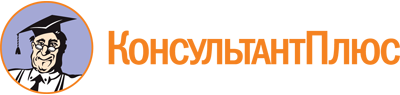 Закон Ивановской области от 15.06.2006 N 62-ОЗ
(ред. от 31.10.2023)
"Об Общественной палате Ивановской области"
(принят Ивановской областной Думой 25.05.2006)Документ предоставлен КонсультантПлюс

www.consultant.ru

Дата сохранения: 19.11.2023
 15 июня 2006 годаN 62-ОЗСписок изменяющих документов(в ред. Законов Ивановской области от 01.11.2006 N 93-ОЗ,от 24.12.2010 N 155-ОЗ, от 04.07.2012 N 50-ОЗ, от 07.04.2017 N 23-ОЗ,от 10.11.2017 N 85-ОЗ, от 06.07.2018 N 41-ОЗ, от 25.12.2020 N 93-ОЗ,от 31.10.2023 N 47-ОЗ)Действие изменений, внесенных в ст. 25.1 Законом Ивановской области от 31.10.2023 N 47-ОЗ, распространяется на правоотношения, возникшие с 04.06.2023.